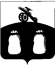  Администрация Бельского районаТверской областиПОСТАНОВЛЕНИЕВ соответствии с Федеральным законом от 27.07.2010 года № 210-ФЗ «Об организации предоставления государственных и муниципальных услуг», распоряжением  Правительства  Тверской  области от 25.11.2014   № 582-рп « Об утверждении Плана мероприятий («дорожной карты») по организации предоставления государственных и муниципальных услуг по принципу «одного окна» в Тверской области» (в редакции распоряжения Правительства Тверской области от 29.12.2017 № 432-рп), руководствуясь Методическими рекомендациями по формированию технологических схем предоставления государственных и муниципальных услуг, утвержденных протоколом заседания Правительственной комиссии по проведению административной реформы от 09.06.2016 года № 142, Администрация Бельского района				ПОСТАНОВЛЯЕТ:1. Утвердить прилагаемую технологическую схему предоставления муниципальной услуги Администрацией Бельского района «Выдача разрешений на строительство, реконструкцию объектов капитального строительства».2. Разместить настоящее постановление на официальном сайте Администрации  Бельского района Тверской  области в сети Интернет (www.belej) в разделе «Муниципальные услуги».3. Контроль за исполнением настоящего распоряжения оставляю за собой.	4. Настоящее постановление  вступает в силу с момента его подписания.Глава Администрации Бельского района                                                                              А.И.ТитовПриложениек постановлению администрацииБельского районаот 09.07.2018 № 90Приложения к техносхеме:1. Заявление о выдачи разрешения на строительство2. Заявление о продлении срока действия разрешения на строительство3. Разрешение на строительство объекта капитального строительства4. Уведомление об отказе в предоставлении муниципальной услуги 09.07. 2018 г.                                                           г. Белый                                                 № 90Об утверждении технологической схемы  предоставление муниципальной услуги Администрации Бельского района «Выдача разрешений на строительство, реконструкцию объектов капитального строительства»Раздел 1. "Общие сведения о государственной услуге"Раздел 1. "Общие сведения о государственной услуге"Раздел 1. "Общие сведения о государственной услуге"№параметрзначение параметра/состояние1231.Наименование органа, предоставляющего услугуАдминистрация Бельского района2.Номер услуги в федеральном реестре3.Полное наименование услуги"Выдача разрешений на строительство, реконструкцию объектов капитального строительства"4.Краткое наименование услуги  Выдача разрешений на строительство, реконструкцию объектов капитального строительства"5.Административный регламент предоставления государственной услугиУтвержден Постановлением  Администрации Бельского района от 13.05.2016 № 61 (в редакции от 07.07.2017 г. № 104)6.Перечень "подуслуг" - «Продление разрешения на строительство объектов капитального строительства»;  - «Внесение изменений в разрешение на строительство объектов капитального строительства».7.Способы оценки качества предоставления  государственной услуги Радиотелефонная связь7.Способы оценки качества предоставления  государственной услуги Официальный сайт Администрации Бельского района7.Способы оценки качества предоставления  государственной услуги  Портал государственных услуг7.Способы оценки качества предоставления  государственной услуги Личное обращение7.Способы оценки качества предоставления  государственной услуги Раздел 2. "Общие сведения о "услугах"Раздел 2. "Общие сведения о "услугах"Раздел 2. "Общие сведения о "услугах"Раздел 2. "Общие сведения о "услугах"Раздел 2. "Общие сведения о "услугах"Раздел 2. "Общие сведения о "услугах"Раздел 2. "Общие сведения о "услугах"Срок предоставления в зависимости от условийСрок предоставления в зависимости от условийОснования отказа в приёме документовОснования отказа в предоставлении "услуги"Основания приостановления предоставления "услуги"Срок  приостановления предоставления "услуги"Плата за предоставление "услуги"Плата за предоставление "услуги"Плата за предоставление "услуги"Способы обращения за получением "услуги"Способы получения  результата    "услуги"При подаче заявления по месту жительства (месту нахождения юр. лица)При подаче заявления по месту жительства (по месту обращения)Основания отказа в приёме документовОснования отказа в предоставлении "услуги"Основания приостановления предоставления "услуги"Срок  приостановления предоставления "услуги"Наличие платы (государственной пошлины)Реквизиты нормативного правового акта, являющегося основанием для взимания платы (государственной пошлины)КБК для взимания платы (государственной пошлины), в том числе для МФЦСпособы обращения за получением "услуги"Способы получения  результата    "услуги"1234567891011"Выдача разрешений на строительство, реконструкцию объектов капитального строительства"Выдача разрешений на строительство, реконструкцию объектов капитального строительства"Выдача разрешений на строительство, реконструкцию объектов капитального строительства"Выдача разрешений на строительство, реконструкцию объектов капитального строительства"Выдача разрешений на строительство, реконструкцию объектов капитального строительства"Выдача разрешений на строительство, реконструкцию объектов капитального строительства"Выдача разрешений на строительство, реконструкцию объектов капитального строительства"Выдача разрешений на строительство, реконструкцию объектов капитального строительства"Выдача разрешений на строительство, реконструкцию объектов капитального строительства"Выдача разрешений на строительство, реконструкцию объектов капитального строительства"Выдача разрешений на строительство, реконструкцию объектов капитального строительства7 рабочих дней7 рабочих днейнета) отсутствие документов, предусмотренных пунктами 29, 30 подраздела VIII настоящего раздела;б) несоответствие представленных документов требованиям градостроительного плана земельного участка;в) несоответствие представленных документов требованиям проекта планировки территории и проекта межевания территории (в случае выдачи разрешения на строительство линейного объекта);г) несоответствие представленных документов требованиям, установленным в разрешении на отклонение от предельных параметров разрешенного строительства, реконструкциинетнетнет--в Уполномоченный орган либо филиал ГАУ "МФЦ" на бумажном носителев Уполномоченный орган либо филиал ГАУ "МФЦ" на бумажном носителеНаименование "подуслуги" 1. «Продление разрешения на строительство объектов капитального строительства»Наименование "подуслуги" 1. «Продление разрешения на строительство объектов капитального строительства»Наименование "подуслуги" 1. «Продление разрешения на строительство объектов капитального строительства»Наименование "подуслуги" 1. «Продление разрешения на строительство объектов капитального строительства»Наименование "подуслуги" 1. «Продление разрешения на строительство объектов капитального строительства»Наименование "подуслуги" 1. «Продление разрешения на строительство объектов капитального строительства»Наименование "подуслуги" 1. «Продление разрешения на строительство объектов капитального строительства»Наименование "подуслуги" 1. «Продление разрешения на строительство объектов капитального строительства»Наименование "подуслуги" 1. «Продление разрешения на строительство объектов капитального строительства»Наименование "подуслуги" 1. «Продление разрешения на строительство объектов капитального строительства»Наименование "подуслуги" 1. «Продление разрешения на строительство объектов капитального строительства»7 рабочих дней7 рабочих днейнет- выявление факта отсутствия начала строительства, реконструкции объекта капитального строительства до истечения срока подачи заявления о продлении срока действия разрешения на строительство – не менее чем за 60 дней до окончания срока действия разрешения на строительство.нетнетнет--в Уполномоченный орган либо филиал ГАУ "МФЦ" на бумажном носителев Уполномоченный орган либо филиал ГАУ "МФЦ" на бумажном носителеНаименование "подуслуги" 2. «Внесение изменений в разрешение на строительство объектов капитального строительства»Наименование "подуслуги" 2. «Внесение изменений в разрешение на строительство объектов капитального строительства»Наименование "подуслуги" 2. «Внесение изменений в разрешение на строительство объектов капитального строительства»Наименование "подуслуги" 2. «Внесение изменений в разрешение на строительство объектов капитального строительства»Наименование "подуслуги" 2. «Внесение изменений в разрешение на строительство объектов капитального строительства»Наименование "подуслуги" 2. «Внесение изменений в разрешение на строительство объектов капитального строительства»Наименование "подуслуги" 2. «Внесение изменений в разрешение на строительство объектов капитального строительства»Наименование "подуслуги" 2. «Внесение изменений в разрешение на строительство объектов капитального строительства»Наименование "подуслуги" 2. «Внесение изменений в разрешение на строительство объектов капитального строительства»Наименование "подуслуги" 2. «Внесение изменений в разрешение на строительство объектов капитального строительства»Наименование "подуслуги" 2. «Внесение изменений в разрешение на строительство объектов капитального строительства»7 рабочих дней7 рабочих днейнета) отсутствие в уведомлении о переходе прав на земельный участок,  об образовании земельного участка реквизитов документов, предусмотренных соответственно пунктами 1-3 части 21.13 статьи 51 Градостроительного кодекса Российской Федерации, или отсутствие правоустанавливающего документа на земельный участок в случае, указанном в части 21.13 статьи 51 Градостроительного кодекса Российской Федерации; б) недостоверность сведений, указанных в уведомлении о переходе прав на земельный участок, об образовании земельного участка;в) несоответствие планируемого размещения объекта капитального строительства требованиям к строительству, реконструкции объекта капитального строительства, установленным на дату выдачи представленного для получения разрешения на строительство градостроительного плана земельного участка, разрешенному использованию земельного участка и (или) ограничениям, установленным в соответствии с земельным и иным законодательством Российской Федерации в случае, предусмотренном частью 21.7 статьи 51 Градостроительного кодекса Российской Федерации.».нетнетнет--в Уполномоченный орган либо филиал ГАУ "МФЦ" на бумажном носителев Уполномоченный орган либо филиал ГАУ "МФЦ" на бумажном носителеРаздел 3 "Сведения о заявителях "услуги"Раздел 3 "Сведения о заявителях "услуги"Раздел 3 "Сведения о заявителях "услуги"Раздел 3 "Сведения о заявителях "услуги"Раздел 3 "Сведения о заявителях "услуги"Раздел 3 "Сведения о заявителях "услуги"Раздел 3 "Сведения о заявителях "услуги"Раздел 3 "Сведения о заявителях "услуги"№ п/пКатегории лиц, имеющих право на получение "подуслуги"Документ, подтверждающий правомочие заявителя соответствующей категории на получение "услуги"Установленные требования к документу, подтверждающему правомочие заявителя соответствующей категории на получение "услуги"Наличие возможности подачи заявления на предоставление "услуги" представителями заявителяИсчерпывающий перечень лиц, имеющих право на подачу заявления от имени заявителяНаименование документа, подтверждающего  право подачи заявления от имени заявителяУстановление требований к документу, подтверждающему право подачи заявления от имени заявителя12345678"Выдача разрешений на строительство, реконструкцию объектов капитального строительства» "Выдача разрешений на строительство, реконструкцию объектов капитального строительства» "Выдача разрешений на строительство, реконструкцию объектов капитального строительства» "Выдача разрешений на строительство, реконструкцию объектов капитального строительства» "Выдача разрешений на строительство, реконструкцию объектов капитального строительства» "Выдача разрешений на строительство, реконструкцию объектов капитального строительства» "Выдача разрешений на строительство, реконструкцию объектов капитального строительства» "Выдача разрешений на строительство, реконструкцию объектов капитального строительства» 1Физические лица, юридические лицаДля физического лица – удостоверение личности.Для юридического лица – удостоверение личности руководителя, учредительные документы, подтверждающие назначение на должность.В соответствии с требованиями Гражданского кодекса Российской Федерациивозможность предусмотрена по доверенностиуполномоченные представители документ, подтверждающий в установленном порядке полномочия уполномоченного представителя (доверенность)Нотариальная доверенность,  оформленная в соответствии с законодательством Российской Федерации Наименование "подуслуги" 1. «Продление разрешения на строительство объектов капитального строительства»Наименование "подуслуги" 1. «Продление разрешения на строительство объектов капитального строительства»Наименование "подуслуги" 1. «Продление разрешения на строительство объектов капитального строительства»Наименование "подуслуги" 1. «Продление разрешения на строительство объектов капитального строительства»Наименование "подуслуги" 1. «Продление разрешения на строительство объектов капитального строительства»Наименование "подуслуги" 1. «Продление разрешения на строительство объектов капитального строительства»Наименование "подуслуги" 1. «Продление разрешения на строительство объектов капитального строительства»Наименование "подуслуги" 1. «Продление разрешения на строительство объектов капитального строительства»Физические лица, юридические лицаДля физического лица – удостоверение личности.Для юридического лица – удостоверение личности руководителя, учредительные документы, подтверждающие назначение на должность.В соответствии с требованиями Гражданского кодекса Российской Федерацииналичиеуполномоченные представителидокумент, подтверждающий в установленном порядке полномочия уполномоченного представителя (доверенность)Нотариальная доверенность,  оформленная в соответствии с законодательством Российской Федерации Наименование "подуслуги" 2. «Внесение изменений в разрешение на строительство объектов капитального строительства»Наименование "подуслуги" 2. «Внесение изменений в разрешение на строительство объектов капитального строительства»Наименование "подуслуги" 2. «Внесение изменений в разрешение на строительство объектов капитального строительства»Наименование "подуслуги" 2. «Внесение изменений в разрешение на строительство объектов капитального строительства»Наименование "подуслуги" 2. «Внесение изменений в разрешение на строительство объектов капитального строительства»Наименование "подуслуги" 2. «Внесение изменений в разрешение на строительство объектов капитального строительства»Наименование "подуслуги" 2. «Внесение изменений в разрешение на строительство объектов капитального строительства»Наименование "подуслуги" 2. «Внесение изменений в разрешение на строительство объектов капитального строительства»Физические лица, юридические лицаДля физического лица – удостоверение личности.Для юридического лица – удостоверение личности руководителя, учредительные документы, подтверждающие назначение на должность.В соответствии с требованиями Гражданского кодекса Российской Федерацииналичиеуполномоченные представителидокумент, подтверждающий в установленном порядке полномочия уполномоченного представителя (доверенность)Нотариальная доверенность,  оформленная в соответствии с законодательством Российской Федерации Раздел 4. "Документы, предоставляемые заявителем для получения "услуги"Раздел 4. "Документы, предоставляемые заявителем для получения "услуги"Раздел 4. "Документы, предоставляемые заявителем для получения "услуги"Раздел 4. "Документы, предоставляемые заявителем для получения "услуги"Раздел 4. "Документы, предоставляемые заявителем для получения "услуги"Раздел 4. "Документы, предоставляемые заявителем для получения "услуги"Раздел 4. "Документы, предоставляемые заявителем для получения "услуги"Раздел 4. "Документы, предоставляемые заявителем для получения "услуги"№ п/пКатегория документаНаименование документов, которые предоставляет заявитель для получения "услуги"Количество необходимых экземпляров документа с указанием подлинник/копияДокумент, предоставляемый по условию Установленные требования к документуФорма (шаблон) документаОбразец документа/ заполнения документа12345678«Выдача разрешений на строительство, реконструкцию объектов капитального строительства»«Выдача разрешений на строительство, реконструкцию объектов капитального строительства»«Выдача разрешений на строительство, реконструкцию объектов капитального строительства»«Выдача разрешений на строительство, реконструкцию объектов капитального строительства»«Выдача разрешений на строительство, реконструкцию объектов капитального строительства»«Выдача разрешений на строительство, реконструкцию объектов капитального строительства»«Выдача разрешений на строительство, реконструкцию объектов капитального строительства»«Выдача разрешений на строительство, реконструкцию объектов капитального строительства»1ЗаявлениеЗаявление о выдаче разрешения на строительство по форме согласно Приложению 1 к Административному регламенту1 экз., подлинник, формирование в делонетПо приложенной формеПриложение 1-2Документ, удостоверяющий личностьПаспорт1 экз., подлинник, установление личности заявителя и снятие копиинетнет--3документ, подтверждающий полномочия представителя застройщикадоверенность1 экз., подлинник или заверенная копия, формирование в дело, простая письменная доверенностьнетнет--4правоустанавливающие документы1)  Свидетельство о муниципальной регистрации права на недвижимое имущество;1)  1/1 экз., подлинник и копия, сверка копии-нет--4на земельный участокДоговор (аренды, субаренды, безвозмездного пользования и т.п.)с оригиналом и возврат заявителю подлинника, копия для формирования в дело;-нет--5материалы, содержащиеся в проектной документацииматериалы, содержащиеся в проектной документации: пояснительная записка; схема планировочной организации земельного участка, выполненная в соответствии с градостроительным планом земельного участка информацией указанной в градостроительном пане земельного участка с обозначением мест размещения объекта капитального строительства, подъездов и подходов к нему, границ зон действия публичных сервитутов, объектов археологического наследия; схема планировочной организации земельного участка, подтверждающая расположение линейного объекта в пределах красных линий, утвержденных в составе документации по планировке территории применительно к линейным объектам; архитектурные решения; сведения об инженерном оборудовании, сводный план сетей инженерно-технического обеспечения с обозначением мест подключения (технологического присоединения) проектируемого объекта капитального строительства к сетям инженерно-технического обеспечения; проект организации строительства объекта капитального строительства; проект организации работ по сносу или демонтажу объектов капитального строительства, их частей; перечень мероприятий по обеспечению доступа инвалидов к объектам здравоохранения, образования, культуры, отдыха, спорта и иным объектам социально-культурного и коммунально-бытового назначения, объектам транспорта, торговли, общественного питания, объектам делового, административного , финансового, религиозного назначения, объектам жилищного фонда в случае строительства, реконструкции указанных объектов при условии, что экспертиза проектной документации указанных объектов не проводилась в соответствии со статьей 49 Градостроительного кодекса Российской Федерации; 1 экз., подлинник или заверенная копия, формирование в делонетнет--6материалы, содержащиеся в проектной документацииматериалы, содержащиеся в проектной документации: пояснительная записка; схема планировочной организации земельного участка, выполненная в соответствии с градостроительным планом земельного участка информацией указанной в градостроительном пане земельного участка с обозначением мест размещения объекта капитального строительства, подъездов и подходов к нему, границ зон действия публичных сервитутов, объектов археологического наследия; схема планировочной организации земельного участка, подтверждающая расположение линейного объекта в пределах красных линий, утвержденных в составе документации по планировке территории применительно к линейным объектам; архитектурные решения; сведения об инженерном оборудовании, сводный план сетей инженерно-технического обеспечения с обозначением мест подключения (технологического присоединения) проектируемого объекта капитального строительства к сетям инженерно-технического обеспечения; проект организации строительства объекта капитального строительства; проект организации работ по сносу или демонтажу объектов капитального строительства, их частей; перечень мероприятий по обеспечению доступа инвалидов к объектам здравоохранения, образования, культуры, отдыха, спорта и иным объектам социально-культурного и коммунально-бытового назначения, объектам транспорта, торговли, общественного питания, объектам делового, административного , финансового, религиозного назначения, объектам жилищного фонда в случае строительства, реконструкции указанных объектов при условии, что экспертиза проектной документации указанных объектов не проводилась в соответствии со статьей 49 Градостроительного кодекса Российской Федерации; 2 экз., подлинник или заверенная копия, формирование в делонетнет--7согласие всех правообладателей объекта капитального строительства в случае реконструкции такого объекта;согласие всех правообладателей объекта капитального строительства в случае реконструкции такого объекта;1 экз., подлинник или заверенная копия, формирование в делонетнет--8соглашение о проведении реконструкции на объекте капитального строительства государственной (муниципальной) собственностиСоглашение о проведении реконструкции на объекте капитального строительства государственной (муниципальной) собственности1 экз., подлинник или заверенная копия, формирование в делонетнет--9решение общего собрания собственников помещений в многоквартирном доме, принятое в соответствии с жилищным законодательством в случае реконструкции многоквартирного дома, или согласие всех собственников помещений в многоквартирном доме, если в результате реконструкции произойдет уменьшение размера общего имущества в многоквартирном доме;решение общего собрания собственников помещений в многоквартирном доме, или согласие всех собственников помещений в многоквартирном доме,1 экз., подлинник или заверенная копия, формирование в делонетнет--10копия свидетельства об аккредитации юридического лица, выдавшего положительное заключение негосударственной экспертизы проектной документациисвидетельство об аккредитации юридического лица, выдавшего положительное заключение негосударственной экспертизы проектной документации1 экз., копия, формирование в делов случае, если представлено заключение негосударственной экспертизы проектной документации.нет--Наименование "подуслуги" 1. «Продление разрешения на строительство объектов капитального строительства»Наименование "подуслуги" 1. «Продление разрешения на строительство объектов капитального строительства»Наименование "подуслуги" 1. «Продление разрешения на строительство объектов капитального строительства»Наименование "подуслуги" 1. «Продление разрешения на строительство объектов капитального строительства»Наименование "подуслуги" 1. «Продление разрешения на строительство объектов капитального строительства»Наименование "подуслуги" 1. «Продление разрешения на строительство объектов капитального строительства»Наименование "подуслуги" 1. «Продление разрешения на строительство объектов капитального строительства»Наименование "подуслуги" 1. «Продление разрешения на строительство объектов капитального строительства»1ЗаявлениеЗаявление о выдаче разрешения на строительство по форме согласно Приложению 2 к Административному регламенту1 экз., подлинник, формирование в делоне менее 60 дней  до истечения срока действия разрешения на строительствоПо приложенной формеПриложение 2-2Документ, удостоверяющий личностьПаспорт1 экз., подлинник, установление личности заявителя и снятие копиинетнет--3документ, подтверждающий полномочия представителя застройщикадоверенность1 экз., подлинник или заверенная копия, формирование в дело, простая письменная доверенностьнетнет--4- договор поручительства банка или договор страхования гражданской ответственности- договор поручительства банка за надлежащее исполнение застройщиком обязательств по передаче жилого помещения по договору участия в долевом строительстве или договор страхования гражданской ответственности лица, привлекающего денежные средства для долевого строительства многоквартирного жилого дома и (или) иных объектов недвижимости1 экз., подлинник или заверенная копия, формирование в делонетнет--5разрешение на строительстворанее выданное разрешение на строительство объекта капитального строительства1 экз., подлинник , формирование в делонетнет--Наименование "подуслуги" 2.  «Внесение изменений в разрешение на строительство объектов капитального строительства»Наименование "подуслуги" 2.  «Внесение изменений в разрешение на строительство объектов капитального строительства»Наименование "подуслуги" 2.  «Внесение изменений в разрешение на строительство объектов капитального строительства»Наименование "подуслуги" 2.  «Внесение изменений в разрешение на строительство объектов капитального строительства»Наименование "подуслуги" 2.  «Внесение изменений в разрешение на строительство объектов капитального строительства»Наименование "подуслуги" 2.  «Внесение изменений в разрешение на строительство объектов капитального строительства»Наименование "подуслуги" 2.  «Внесение изменений в разрешение на строительство объектов капитального строительства»Наименование "подуслуги" 2.  «Внесение изменений в разрешение на строительство объектов капитального строительства»1уведомлениеписьменное уведомление о переходе прав на земельный участок или об образовании земельных участков1 экз., подлинник , формирование в делонет---2Документ, удостоверяющий личностьПаспорт1 экз., подлинник, установление личности заявителя и снятие копиинетнет--3документ, подтверждающий полномочия представителя застройщикадоверенность1 экз., подлинник или заверенная копия, формирование в дело, простая письменная доверенностьнетнет--4правоустанавливающие документы на земельный участокправоустанавливающие документы на земельный участок1 экз., подлинник или заверенная копия, формирование в дело,нетнет--Раздел 5. "Документы и сведения, получаемые посредством межведомственного информационного взаимодействия"Раздел 5. "Документы и сведения, получаемые посредством межведомственного информационного взаимодействия"Раздел 5. "Документы и сведения, получаемые посредством межведомственного информационного взаимодействия"Раздел 5. "Документы и сведения, получаемые посредством межведомственного информационного взаимодействия"Раздел 5. "Документы и сведения, получаемые посредством межведомственного информационного взаимодействия"Раздел 5. "Документы и сведения, получаемые посредством межведомственного информационного взаимодействия"Раздел 5. "Документы и сведения, получаемые посредством межведомственного информационного взаимодействия"Раздел 5. "Документы и сведения, получаемые посредством межведомственного информационного взаимодействия"Раздел 5. "Документы и сведения, получаемые посредством межведомственного информационного взаимодействия"Реквизиты актуальной технологической карты межведомственного взаимодействияНаименование запрашиваемого документа (сведения)Перечень и состав сведений, запрашиваемых в рамках межведомственного информационного взаимодействияНаименование органа (организации), направляющего(ей) межведомственный запрос Наименование органа (организации), в адрес которого(ой) направляется межведомственный запросSID электронного сервисаСрок осуществления межведомственного информационного взаимодействияФорма (шаблон) межведомственного взаимодействия Образец заполнения формы межведомственного запроса123456789Выдача разрешений на строительство, реконструкцию объектов капитального строительстваВыдача разрешений на строительство, реконструкцию объектов капитального строительстваВыдача разрешений на строительство, реконструкцию объектов капитального строительстваВыдача разрешений на строительство, реконструкцию объектов капитального строительстваВыдача разрешений на строительство, реконструкцию объектов капитального строительстваВыдача разрешений на строительство, реконструкцию объектов капитального строительстваВыдача разрешений на строительство, реконструкцию объектов капитального строительстваВыдача разрешений на строительство, реконструкцию объектов капитального строительстваВыдача разрешений на строительство, реконструкцию объектов капитального строительства-Выписка из ЕГРП (содержащей общедоступные сведения о зарегистрированных правах на объект недвижимости)1 Корпус
 2 Строение
 3 Квартира
 4 ОКАТО
 5 Кадастровый номер
 6 Условный номер
 7 Район
 8 Город
 9 Населенный пункт
 10 Улица
 11 Дом
 12 Объект недвижимости
 13 Вид объекта недвижимости
 14 Площадь
 15 Дополнительная информация (при наличии)Уполномоченный органУправление Росреестра по Тверской области SID0001004/Выписка из ЕГРП (содержащей общедоступные сведения о зарегистрированных правах на объект недвижимости)---Кадастровая выписка об объекте недвижимостиКадастровая выписка об объекте недвижимостиКадастровая выписка об объекте недвижимостиКадастровая выписка об объекте недвижимостиКадастровая выписка об объекте недвижимостиКадастровая выписка об объекте недвижимостиКадастровая выписка об объекте недвижимостиКадастровая выписка об объекте недвижимостиКадастровая выписка об объекте недвижимости1. Вид объекта недвижимостиУполномоченный органУправление Росреестра по Тверской области SID0001004/Кадастровая выписка об объекте недвижимости--- 2. Кадастровый (условный) номер объекта недвижимости 3. Данные о заявителе (физическом лице) 4. Адрес объекта недвижимостиСправка о содержании правоустанавливающего документаСправка о содержании правоустанавливающего документаСправка о содержании правоустанавливающего документаСправка о содержании правоустанавливающего документаСправка о содержании правоустанавливающего документаСправка о содержании правоустанавливающего документаСправка о содержании правоустанавливающего документаСправка о содержании правоустанавливающего документаСправка о содержании правоустанавливающего документа1 Объект недвижимости
 2 Вид объекта недвижимости
 3 Кадастровый (или условный) номер объекта недвижимости
 4 Площадь
 5 ОКАТО
 6 Район
 7 Город
 8 Населенный пункт
 9 Улица
 10 Дом
 11 Корпус
 12 Строение
 13 Квартира
 14 Дополнительная информация (при наличии)Уполномоченный органУправление Федеральной службы государственной регистрации, кадастра и картографии по Тверской областиSID0001004/Справка о содержании правоустанавливающего документа---Информация о разрешениях на отклонение от предельных параметров разрешенного строительства, реконструкцииИнформация о разрешениях на отклонение от предельных параметров разрешенного строительства, реконструкцииИнформация о разрешениях на отклонение от предельных параметров разрешенного строительства, реконструкцииИнформация о разрешениях на отклонение от предельных параметров разрешенного строительства, реконструкцииИнформация о разрешениях на отклонение от предельных параметров разрешенного строительства, реконструкцииИнформация о разрешениях на отклонение от предельных параметров разрешенного строительства, реконструкцииИнформация о разрешениях на отклонение от предельных параметров разрешенного строительства, реконструкцииИнформация о разрешениях на отклонение от предельных параметров разрешенного строительства, реконструкцииИнформация о разрешениях на отклонение от предельных параметров разрешенного строительства, реконструкции1 Идентификатор заявки
2 Номер разрешения
3 Дата выдачи разрешения
4 Наименование объекта
5 Адрес объекта
6 Наименование органа, выдавшего документУполномоченный органОрганы местного самоуправления муниципального образования Общий срок – 7 рабочих дней:
направление запроса - 1 рабочий день
направление ответа - 5 рабочих дней
приобщение сведений к делу – 1 рабочий день--Информация о ранее выданных разрешениях на строительство объектов капитального строительстваИнформация о ранее выданных разрешениях на строительство объектов капитального строительстваИнформация о ранее выданных разрешениях на строительство объектов капитального строительстваИнформация о ранее выданных разрешениях на строительство объектов капитального строительстваИнформация о ранее выданных разрешениях на строительство объектов капитального строительстваИнформация о ранее выданных разрешениях на строительство объектов капитального строительстваИнформация о ранее выданных разрешениях на строительство объектов капитального строительстваИнформация о ранее выданных разрешениях на строительство объектов капитального строительстваИнформация о ранее выданных разрешениях на строительство объектов капитального строительства1. Кадастровый номер
2. Адрес объекта капитального строительстваУполномоченный органОрганы местного самоуправления муниципального образования Общий срок – 7 рабочих дней:
направление запроса - 1 рабочий день
направление ответа - 5 рабочих дней
приобщение сведений к делу – 1 рабочий день--Информация о ранее выданных градостроительных планах земельных участковИнформация о ранее выданных градостроительных планах земельных участковИнформация о ранее выданных градостроительных планах земельных участковИнформация о ранее выданных градостроительных планах земельных участковИнформация о ранее выданных градостроительных планах земельных участковИнформация о ранее выданных градостроительных планах земельных участковИнформация о ранее выданных градостроительных планах земельных участковИнформация о ранее выданных градостроительных планах земельных участковИнформация о ранее выданных градостроительных планах земельных участков1 Кадастровый номер земельного участка 
2 Адрес земельного участка
3 Площадь земельного участка Уполномоченный органОрганы местного самоуправления муниципального образования Общий срок – 7 рабочих дней:
направление запроса - 1 рабочий день
направление ответа - 5 рабочих дней
приобщение сведений к делу – 1 рабочий день--Проект планировки территории и проект межевания территорииПроект планировки территории и проект межевания территорииПроект планировки территории и проект межевания территорииПроект планировки территории и проект межевания территорииПроект планировки территории и проект межевания территорииПроект планировки территории и проект межевания территорииПроект планировки территории и проект межевания территорииПроект планировки территории и проект межевания территорииПроект планировки территории и проект межевания территории1.Дата запроса
2 .Кадастровый номер земельного участка 
3. Кадастровый квартал
4. Адрес земельного участкаУполномоченный органОрганы местного самоуправления муниципального образования нет/Сведения из проекта планировки территории и проекта межевания территорииОбщий срок – 7 рабочих дней:
направление запроса - 1 рабочий день
направление ответа - 5 рабочих дней
приобщение сведений к делу – 1 рабочий день--Решение об образовании земельных участков Решение об образовании земельных участков Решение об образовании земельных участков Решение об образовании земельных участков Решение об образовании земельных участков Решение об образовании земельных участков Решение об образовании земельных участков Решение об образовании земельных участков Решение об образовании земельных участков Кадастровый номер объекта недвижимостиУполномоченный органМинистерство имущественных и земельных отношений Тверской областиИнформация о решении об образовании земельных участков (земельного участка) путем объединения земельных участков, путем раздела, перераспределения или выдела из земельных участковОбщий срок – 7 рабочих дней:
направление запроса - 1 рабочий день
направление ответа - 5 рабочих дней
приобщение сведений к делу – 1 рабочий день--Раздел 6.  Результат "услуги"Раздел 6.  Результат "услуги"Раздел 6.  Результат "услуги"Раздел 6.  Результат "услуги"Раздел 6.  Результат "услуги"Раздел 6.  Результат "услуги"Раздел 6.  Результат "услуги"Раздел 6.  Результат "услуги"Раздел 6.  Результат "услуги"Раздел 6.  Результат "услуги"№Документ/документы, являющиеся результатом "услуги"Требование к документу/документам, являющимся результатом "услуги"Характеристика результата (положительный/отрицательный)Форма документа/документов, являющимся результатом "услуги"Образец документа/документов, являющихся результатом "услуги"Способ получения результатаСрок хранения невостребованных заявителем результатовСрок хранения невостребованных заявителем результатовСрок хранения невостребованных заявителем результатов№Документ/документы, являющиеся результатом "услуги"Требование к документу/документам, являющимся результатом "услуги"Характеристика результата (положительный/отрицательный)Форма документа/документов, являющимся результатом "услуги"Образец документа/документов, являющихся результатом "услуги"Способ получения результатав органе в органе в МФЦ1234567889Выдача разрешений на строительство, реконструкцию объектов капитального строительстваВыдача разрешений на строительство, реконструкцию объектов капитального строительстваВыдача разрешений на строительство, реконструкцию объектов капитального строительстваВыдача разрешений на строительство, реконструкцию объектов капитального строительстваВыдача разрешений на строительство, реконструкцию объектов капитального строительстваВыдача разрешений на строительство, реконструкцию объектов капитального строительстваВыдача разрешений на строительство, реконструкцию объектов капитального строительстваВыдача разрешений на строительство, реконструкцию объектов капитального строительстваВыдача разрешений на строительство, реконструкцию объектов капитального строительстваВыдача разрешений на строительство, реконструкцию объектов капитального строительства1Разрешение на строительство объекта капитального строительствапо форме, утвержденной приказом Министерства строительства и жилищно-коммунального хозяйства Российской Федерации от 19.02.2016 № 117/пр.положительный-форма разрешения на строительство, утвержденной Приказом Министерства строительства и жилищно-коммунального хозяйства Российской Федерации от 19.02.2015 № 117/пр.
«Об утверждении формы разрешения на строительство и формы разрешения на ввод объекта в эксплуатацию».Приложение 3в уполномоченном органе или ГАУ  «МФЦ» лично заявителю после установления его личности, в том числе с использованием универсальной электронной карты, и проверки полномочий на совершение действий по получению результата предоставления услуги, если заявителем выступает представитель застройщика;
в электронной форме в личный кабинет на Портале (Единый портал государственных услуг, региональный портал государственных услуг), а также в бумажной форме в любое время в течение срока действия результата услуги или посредством Почты Россиив уполномоченном органе или ГАУ  «МФЦ» лично заявителю после установления его личности, в том числе с использованием универсальной электронной карты, и проверки полномочий на совершение действий по получению результата предоставления услуги, если заявителем выступает представитель застройщика;
в электронной форме в личный кабинет на Портале (Единый портал государственных услуг, региональный портал государственных услуг), а также в бумажной форме в любое время в течение срока действия результата услуги или посредством Почты Россиипостоянный срок храненияв течение трех месяцев со дня их получения ГАУ  «МФЦ», по истечении данного срока документы передаются по ведомости в уполномоченном органе2Уведомление об отказе в предоставлении муниципальной услугиПисьмо на бланке администрации Бельского района с мотивированным отказом в предоставлении муниципальной услугиотрицательный-Приложение 4в уполномоченном органе или ГАУ  «МФЦ» лично заявителю после установления его личности, в том числе с использованием универсальной электронной карты, и проверки полномочий на совершение действий по получению результата предоставления услуги, если заявителем выступает представитель застройщика;
в электронной форме в личный кабинет на Портале (Единый портал государственных услуг, региональный портал государственных услуг), а также в бумажной форме в любое время в течение срока действия результата услуги или посредством Почты Россиив уполномоченном органе или ГАУ  «МФЦ» лично заявителю после установления его личности, в том числе с использованием универсальной электронной карты, и проверки полномочий на совершение действий по получению результата предоставления услуги, если заявителем выступает представитель застройщика;
в электронной форме в личный кабинет на Портале (Единый портал государственных услуг, региональный портал государственных услуг), а также в бумажной форме в любое время в течение срока действия результата услуги или посредством Почты Россиипостоянный срок храненияв течение трех месяцев со дня их получения ГБУ СО «МФЦ», по истечении данного срока документы передаются по ведомости в уполномоченный органНаименование "подуслуги" 1 . «Продление разрешения на строительство объектов капитального строительства»Наименование "подуслуги" 1 . «Продление разрешения на строительство объектов капитального строительства»Наименование "подуслуги" 1 . «Продление разрешения на строительство объектов капитального строительства»Наименование "подуслуги" 1 . «Продление разрешения на строительство объектов капитального строительства»Наименование "подуслуги" 1 . «Продление разрешения на строительство объектов капитального строительства»Наименование "подуслуги" 1 . «Продление разрешения на строительство объектов капитального строительства»Наименование "подуслуги" 1 . «Продление разрешения на строительство объектов капитального строительства»Наименование "подуслуги" 1 . «Продление разрешения на строительство объектов капитального строительства»Наименование "подуслуги" 1 . «Продление разрешения на строительство объектов капитального строительства»Наименование "подуслуги" 1 . «Продление разрешения на строительство объектов капитального строительства»Разрешение на строительство объекта с новым (продлённым) сроком окончания строительство по форме, утвержденной приказом Министерства строительства и жилищно-коммунального хозяйства Российской Федерации от 19.02.2016 № 117/пр.положительный--в уполномоченном органе или ГАУ  «МФЦ» лично заявителю после установления его личности, в том числе с использованием универсальной электронной карты, и проверки полномочий на совершение действий по получению результата предоставления услуги, если заявителем выступает представитель застройщика;
в электронной форме в личный кабинет на Портале (Единый портал государственных услуг, региональный портал государственных услуг), а также в бумажной форме в любое время в течение срока действия результата услуги или посредством Почты Россиив уполномоченном органе или ГАУ  «МФЦ» лично заявителю после установления его личности, в том числе с использованием универсальной электронной карты, и проверки полномочий на совершение действий по получению результата предоставления услуги, если заявителем выступает представитель застройщика;
в электронной форме в личный кабинет на Портале (Единый портал государственных услуг, региональный портал государственных услуг), а также в бумажной форме в любое время в течение срока действия результата услуги или посредством Почты Россиипостоянный срок храненияв течение трех месяцев со дня их получения ГБУ СО «МФЦ», по истечении данного срока документы передаются по ведомости в уполномоченный органУведомление об отказе в предоставлении муниципальной услугиПисьмо на бланке администрации Бельского района с мотивированным отказом в предоставлении муниципальной услугиотрицательный--в уполномоченном органе или ГАУ  «МФЦ» лично заявителю после установления его личности, в том числе с использованием универсальной электронной карты, и проверки полномочий на совершение действий по получению результата предоставления услуги, если заявителем выступает представитель застройщика;
в электронной форме в личный кабинет на Портале (Единый портал государственных услуг, региональный портал государственных услуг), а также в бумажной форме в любое время в течение срока действия результата услуги или посредством Почты Россиив уполномоченном органе или ГАУ  «МФЦ» лично заявителю после установления его личности, в том числе с использованием универсальной электронной карты, и проверки полномочий на совершение действий по получению результата предоставления услуги, если заявителем выступает представитель застройщика;
в электронной форме в личный кабинет на Портале (Единый портал государственных услуг, региональный портал государственных услуг), а также в бумажной форме в любое время в течение срока действия результата услуги или посредством Почты Россиипостоянный срок храненияв течение трех месяцев со дня их получения ГБУ СО «МФЦ», по истечении данного срока документы передаются по ведомости в уполномоченный органНаименование "подуслуги" 2. «Внесение изменений в разрешение на строительство объектов капитального строительства»Наименование "подуслуги" 2. «Внесение изменений в разрешение на строительство объектов капитального строительства»Наименование "подуслуги" 2. «Внесение изменений в разрешение на строительство объектов капитального строительства»Наименование "подуслуги" 2. «Внесение изменений в разрешение на строительство объектов капитального строительства»Наименование "подуслуги" 2. «Внесение изменений в разрешение на строительство объектов капитального строительства»Наименование "подуслуги" 2. «Внесение изменений в разрешение на строительство объектов капитального строительства»Наименование "подуслуги" 2. «Внесение изменений в разрешение на строительство объектов капитального строительства»Наименование "подуслуги" 2. «Внесение изменений в разрешение на строительство объектов капитального строительства»Наименование "подуслуги" 2. «Внесение изменений в разрешение на строительство объектов капитального строительства»Наименование "подуслуги" 2. «Внесение изменений в разрешение на строительство объектов капитального строительства»Разрешение на строительство объекта капитального строительства с внесёнными изменениямипо форме, утвержденной приказом Министерства строительства и жилищно-коммунального хозяйства Российской Федерации от 19.02.2016 № 117/пр.положительный--в уполномоченном органе или ГАУ  «МФЦ» лично заявителю после установления его личности, в том числе с использованием универсальной электронной карты, и проверки полномочий на совершение действий по получению результата предоставления услуги, если заявителем выступает представитель застройщика;
в электронной форме в личный кабинет на Портале (Единый портал государственных услуг, региональный портал государственных услуг), а также в бумажной форме в любое время в течение срока действия результата услуги или посредством Почты Россиив уполномоченном органе или ГАУ  «МФЦ» лично заявителю после установления его личности, в том числе с использованием универсальной электронной карты, и проверки полномочий на совершение действий по получению результата предоставления услуги, если заявителем выступает представитель застройщика;
в электронной форме в личный кабинет на Портале (Единый портал государственных услуг, региональный портал государственных услуг), а также в бумажной форме в любое время в течение срока действия результата услуги или посредством Почты Россиипостоянный срок храненияв течение трех месяцев со дня их получения ГБУ СО «МФЦ», по истечении данного срока документы передаются по ведомости в уполномоченный органУведомление об отказе в предоставлении муниципальной услугиПисьмо на бланке администрации Бельского района с мотивированным отказом в предоставлении муниципальной услугиотрицательный--в уполномоченном органе или ГАУ  «МФЦ» лично заявителю после установления его личности, в том числе с использованием универсальной электронной карты, и проверки полномочий на совершение действий по получению результата предоставления услуги, если заявителем выступает представитель застройщика;
в электронной форме в личный кабинет на Портале (Единый портал государственных услуг, региональный портал государственных услуг), а также в бумажной форме в любое время в течение срока действия результата услуги или посредством Почты Россиив уполномоченном органе или ГАУ  «МФЦ» лично заявителю после установления его личности, в том числе с использованием универсальной электронной карты, и проверки полномочий на совершение действий по получению результата предоставления услуги, если заявителем выступает представитель застройщика;
в электронной форме в личный кабинет на Портале (Единый портал государственных услуг, региональный портал государственных услуг), а также в бумажной форме в любое время в течение срока действия результата услуги или посредством Почты Россиипостоянный срок храненияв течение трех месяцев со дня их получения ГБУ СО «МФЦ», по истечении данного срока документы передаются по ведомости в уполномоченный органРаздел 7. "Технологические процессы предоставления "услуги" Раздел 7. "Технологические процессы предоставления "услуги" Раздел 7. "Технологические процессы предоставления "услуги" Раздел 7. "Технологические процессы предоставления "услуги" Раздел 7. "Технологические процессы предоставления "услуги" Раздел 7. "Технологические процессы предоставления "услуги" Раздел 7. "Технологические процессы предоставления "услуги" Раздел 7. "Технологические процессы предоставления "услуги" Раздел 7. "Технологические процессы предоставления "услуги" Раздел 7. "Технологические процессы предоставления "услуги" Раздел 7. "Технологические процессы предоставления "услуги" Раздел 7. "Технологические процессы предоставления "услуги" № п/п Наименование процедуры процесса Наименование процедуры процесса Особенности исполнения процедуры процессаОсобенности исполнения процедуры процессаОсобенности исполнения процедуры процессаСроки исполнения процедуры (процесса)Сроки исполнения процедуры (процесса)Исполнитель процедуры процесса Исполнитель процедуры процесса Ресурсы, необходимые для выполнения процедуры процессаФорма документов, необходимые для выполнения процедуры процесса 122333445567Выдача разрешений на строительство, реконструкцию объектов капитального строительстваВыдача разрешений на строительство, реконструкцию объектов капитального строительстваВыдача разрешений на строительство, реконструкцию объектов капитального строительстваВыдача разрешений на строительство, реконструкцию объектов капитального строительстваВыдача разрешений на строительство, реконструкцию объектов капитального строительстваВыдача разрешений на строительство, реконструкцию объектов капитального строительстваВыдача разрешений на строительство, реконструкцию объектов капитального строительстваВыдача разрешений на строительство, реконструкцию объектов капитального строительстваВыдача разрешений на строительство, реконструкцию объектов капитального строительстваВыдача разрешений на строительство, реконструкцию объектов капитального строительстваВыдача разрешений на строительство, реконструкцию объектов капитального строительстваВыдача разрешений на строительство, реконструкцию объектов капитального строительстваприем и регистрация заявления о предоставлении муниципальной услуги с документами, необходимыми для предоставления муниципальной услуги, для рассмотрения по существу либо регистрация заявления о предоставлении муниципальной услуги с документами, необходимыми для предоставления муниципальной услуги, либо принятие решения об отказе в приеме документовприем и регистрация заявления о предоставлении муниципальной услуги с документами, необходимыми для предоставления муниципальной услуги, для рассмотрения по существу либо регистрация заявления о предоставлении муниципальной услуги с документами, необходимыми для предоставления муниципальной услуги, либо принятие решения об отказе в приеме документовприем и регистрация заявления о предоставлении муниципальной услуги с документами, необходимыми для предоставления муниципальной услуги, для рассмотрения по существу либо регистрация заявления о предоставлении муниципальной услуги с документами, необходимыми для предоставления муниципальной услуги, либо принятие решения об отказе в приеме документовприем и регистрация заявления о предоставлении муниципальной услуги с документами, необходимыми для предоставления муниципальной услуги, для рассмотрения по существу либо регистрация заявления о предоставлении муниципальной услуги с документами, необходимыми для предоставления муниципальной услуги, либо принятие решения об отказе в приеме документовприем и регистрация заявления о предоставлении муниципальной услуги с документами, необходимыми для предоставления муниципальной услуги, для рассмотрения по существу либо регистрация заявления о предоставлении муниципальной услуги с документами, необходимыми для предоставления муниципальной услуги, либо принятие решения об отказе в приеме документовприем и регистрация заявления о предоставлении муниципальной услуги с документами, необходимыми для предоставления муниципальной услуги, для рассмотрения по существу либо регистрация заявления о предоставлении муниципальной услуги с документами, необходимыми для предоставления муниципальной услуги, либо принятие решения об отказе в приеме документовприем и регистрация заявления о предоставлении муниципальной услуги с документами, необходимыми для предоставления муниципальной услуги, для рассмотрения по существу либо регистрация заявления о предоставлении муниципальной услуги с документами, необходимыми для предоставления муниципальной услуги, либо принятие решения об отказе в приеме документовприем и регистрация заявления о предоставлении муниципальной услуги с документами, необходимыми для предоставления муниципальной услуги, для рассмотрения по существу либо регистрация заявления о предоставлении муниципальной услуги с документами, необходимыми для предоставления муниципальной услуги, либо принятие решения об отказе в приеме документовприем и регистрация заявления о предоставлении муниципальной услуги с документами, необходимыми для предоставления муниципальной услуги, для рассмотрения по существу либо регистрация заявления о предоставлении муниципальной услуги с документами, необходимыми для предоставления муниципальной услуги, либо принятие решения об отказе в приеме документовприем и регистрация заявления о предоставлении муниципальной услуги с документами, необходимыми для предоставления муниципальной услуги, для рассмотрения по существу либо регистрация заявления о предоставлении муниципальной услуги с документами, необходимыми для предоставления муниципальной услуги, либо принятие решения об отказе в приеме документовприем и регистрация заявления о предоставлении муниципальной услуги с документами, необходимыми для предоставления муниципальной услуги, для рассмотрения по существу либо регистрация заявления о предоставлении муниципальной услуги с документами, необходимыми для предоставления муниципальной услуги, либо принятие решения об отказе в приеме документовприем и регистрация заявления о предоставлении муниципальной услуги с документами, необходимыми для предоставления муниципальной услуги, для рассмотрения по существу либо регистрация заявления о предоставлении муниципальной услуги с документами, необходимыми для предоставления муниципальной услуги, либо принятие решения об отказе в приеме документов1проверка полномочий обратившегося лица на подачу заявления о выдаче разрешения на строительство объекта капитального строительства;
сверка копий документов с представленными подлинниками; 
определение, уполномоченным ли органом выдано разрешение на строительство данного объекта капитального строительства, и полномочен ли орган выдавать разрешение на строительство заявленного объектапроверка полномочий обратившегося лица на подачу заявления о выдаче разрешения на строительство объекта капитального строительства;
сверка копий документов с представленными подлинниками; 
определение, уполномоченным ли органом выдано разрешение на строительство данного объекта капитального строительства, и полномочен ли орган выдавать разрешение на строительство заявленного объектаСпециалист отдела архитектуры и градостроительства или оператор ГАУ  «МФЦ» устанавливает личность заявителя, в том числе с использованием универсальной электронной карты. 
При подаче заявления представителем также проверяются его полномочия на совершение данных действий.
Принятое и зарегистрированное 
в ГАУ  «МФЦ» заявление с указанием места выдачи результата предоставления услуги и документы, необходимые для предоставления муниципальной услуги, передаются в уполномоченный орган курьерской доставкой работником ГАУ  «МФЦ не позднее следующего рабочего дня после приема в ГАУ  «МФЦ» по ведомости приема-передачи, оформленной ГАУ  «МФЦ».
При электронном взаимодействии - уполномоченный орган при получении заявления и документов из МФЦ в виде скан - образов, заверенных усиленной квалифицированной электронной подписью в порядке, предусмотренном действующим законодательством, приступает к выполнению административных процедур, предусмотренных соответствующим административным регламентом
Если основания для отказа в приеме документов, необходимых для предоставления муниципальной услуги, отсутствуют, специалист принимает документы и регистрирует заявление. Если есть основания для отказа в приеме документов, необходимых для предоставления муниципальной услуги, регистрирует заявление, принимает решение об отказе в приеме документов, необходимых для предоставления муниципальной услуги, и сообщает заявителю о том, что в течение трех рабочих дней ему будет подготовлен письменный мотивированный отказ в приеме документов, необходимых для предоставления муниципальной услугиСпециалист отдела архитектуры и градостроительства или оператор ГАУ  «МФЦ» устанавливает личность заявителя, в том числе с использованием универсальной электронной карты. 
При подаче заявления представителем также проверяются его полномочия на совершение данных действий.
Принятое и зарегистрированное 
в ГАУ  «МФЦ» заявление с указанием места выдачи результата предоставления услуги и документы, необходимые для предоставления муниципальной услуги, передаются в уполномоченный орган курьерской доставкой работником ГАУ  «МФЦ не позднее следующего рабочего дня после приема в ГАУ  «МФЦ» по ведомости приема-передачи, оформленной ГАУ  «МФЦ».
При электронном взаимодействии - уполномоченный орган при получении заявления и документов из МФЦ в виде скан - образов, заверенных усиленной квалифицированной электронной подписью в порядке, предусмотренном действующим законодательством, приступает к выполнению административных процедур, предусмотренных соответствующим административным регламентом
Если основания для отказа в приеме документов, необходимых для предоставления муниципальной услуги, отсутствуют, специалист принимает документы и регистрирует заявление. Если есть основания для отказа в приеме документов, необходимых для предоставления муниципальной услуги, регистрирует заявление, принимает решение об отказе в приеме документов, необходимых для предоставления муниципальной услуги, и сообщает заявителю о том, что в течение трех рабочих дней ему будет подготовлен письменный мотивированный отказ в приеме документов, необходимых для предоставления муниципальной услугиСпециалист отдела архитектуры и градостроительства или оператор ГАУ  «МФЦ» устанавливает личность заявителя, в том числе с использованием универсальной электронной карты. 
При подаче заявления представителем также проверяются его полномочия на совершение данных действий.
Принятое и зарегистрированное 
в ГАУ  «МФЦ» заявление с указанием места выдачи результата предоставления услуги и документы, необходимые для предоставления муниципальной услуги, передаются в уполномоченный орган курьерской доставкой работником ГАУ  «МФЦ не позднее следующего рабочего дня после приема в ГАУ  «МФЦ» по ведомости приема-передачи, оформленной ГАУ  «МФЦ».
При электронном взаимодействии - уполномоченный орган при получении заявления и документов из МФЦ в виде скан - образов, заверенных усиленной квалифицированной электронной подписью в порядке, предусмотренном действующим законодательством, приступает к выполнению административных процедур, предусмотренных соответствующим административным регламентом
Если основания для отказа в приеме документов, необходимых для предоставления муниципальной услуги, отсутствуют, специалист принимает документы и регистрирует заявление. Если есть основания для отказа в приеме документов, необходимых для предоставления муниципальной услуги, регистрирует заявление, принимает решение об отказе в приеме документов, необходимых для предоставления муниципальной услуги, и сообщает заявителю о том, что в течение трех рабочих дней ему будет подготовлен письменный мотивированный отказ в приеме документов, необходимых для предоставления муниципальной услугине может превышать 15 минут на каждого заявителяне может превышать 15 минут на каждого заявителяСпециалист отдела, ответственный за прием и регистрацию заявлений о предоставлении муниципальных услуг или старший делопроизводитель ГАУ «МФЦ»Специалист отдела, ответственный за прием и регистрацию заявлений о предоставлении муниципальных услуг или старший делопроизводитель ГАУ «МФЦ»Документарное обеспечение (бланки заявлений), технологическое обеспечение (доступ к автоматизированным системам СЭД, ИАС УРТ СО, наличие принтера, МФУ)-формирование и направление межведомственного запроса в органы (организации), участвующие в предоставлении муниципальной услугиформирование и направление межведомственного запроса в органы (организации), участвующие в предоставлении муниципальной услугиформирование и направление межведомственного запроса в органы (организации), участвующие в предоставлении муниципальной услугиформирование и направление межведомственного запроса в органы (организации), участвующие в предоставлении муниципальной услугиформирование и направление межведомственного запроса в органы (организации), участвующие в предоставлении муниципальной услугиформирование и направление межведомственного запроса в органы (организации), участвующие в предоставлении муниципальной услугиформирование и направление межведомственного запроса в органы (организации), участвующие в предоставлении муниципальной услугиформирование и направление межведомственного запроса в органы (организации), участвующие в предоставлении муниципальной услугиформирование и направление межведомственного запроса в органы (организации), участвующие в предоставлении муниципальной услугиформирование и направление межведомственного запроса в органы (организации), участвующие в предоставлении муниципальной услугиформирование и направление межведомственного запроса в органы (организации), участвующие в предоставлении муниципальной услугиформирование и направление межведомственного запроса в органы (организации), участвующие в предоставлении муниципальной услуги2Формирование и направление межведомственного запроса в органы, представляющие сведения в рамках межведомственного информационного взаимодействия, в случае отсутствия в числе представленных заявителем документов, необходимых для предоставления муниципальной услуги, документов, которые находятся в распоряжении иных органовФормирование и направление межведомственного запроса в органы, представляющие сведения в рамках межведомственного информационного взаимодействия, в случае отсутствия в числе представленных заявителем документов, необходимых для предоставления муниципальной услуги, документов, которые находятся в распоряжении иных органовМежведомственный запрос формируется и направляется в форме электронного документа, подписанного усиленной квалифицированной электронной подписью, по каналам системы межведомственного электронного взаимодействия.
При отсутствии технической возможности формирования и направления межведомственного запроса в форме электронного документа по каналам СМЭВ межведомственный запрос направляется на бумажном носителе по почте, по факсу с одновременным его направлением по почте или курьерской доставкой.Межведомственный запрос формируется и направляется в форме электронного документа, подписанного усиленной квалифицированной электронной подписью, по каналам системы межведомственного электронного взаимодействия.
При отсутствии технической возможности формирования и направления межведомственного запроса в форме электронного документа по каналам СМЭВ межведомственный запрос направляется на бумажном носителе по почте, по факсу с одновременным его направлением по почте или курьерской доставкой.Межведомственный запрос формируется и направляется в форме электронного документа, подписанного усиленной квалифицированной электронной подписью, по каналам системы межведомственного электронного взаимодействия.
При отсутствии технической возможности формирования и направления межведомственного запроса в форме электронного документа по каналам СМЭВ межведомственный запрос направляется на бумажном носителе по почте, по факсу с одновременным его направлением по почте или курьерской доставкой.в форме электронного документа формируется в течение 3 (трех) часов, на бумажном носителе направляется в течение одного рабочего дня с момента регистрации заявления и документов, необходимых для предоставления муниципальной услуги.в форме электронного документа формируется в течение 3 (трех) часов, на бумажном носителе направляется в течение одного рабочего дня с момента регистрации заявления и документов, необходимых для предоставления муниципальной услуги.Специалист уполномоченного органа, ответственный за предоставление муниципальной услугиСпециалист уполномоченного органа, ответственный за предоставление муниципальной услугитехнологическое обеспечение (доступ к автоматизированным системам СЭД, СИР, ИнГео, ИАС УРТ СО, сервисам, электронной почте, наличие принтера, МФУ, ключа электронной подписи)-Рассмотрение заявления и документов, необходимых для предоставления муниципальной услугиРассмотрение заявления и документов, необходимых для предоставления муниципальной услугиРассмотрение заявления и документов, необходимых для предоставления муниципальной услугиРассмотрение заявления и документов, необходимых для предоставления муниципальной услугиРассмотрение заявления и документов, необходимых для предоставления муниципальной услугиРассмотрение заявления и документов, необходимых для предоставления муниципальной услугиРассмотрение заявления и документов, необходимых для предоставления муниципальной услугиРассмотрение заявления и документов, необходимых для предоставления муниципальной услугиРассмотрение заявления и документов, необходимых для предоставления муниципальной услугиРассмотрение заявления и документов, необходимых для предоставления муниципальной услугиРассмотрение заявления и документов, необходимых для предоставления муниципальной услугиРассмотрение заявления и документов, необходимых для предоставления муниципальной услуги1проверка наличия полного пакета документов, необходимых для предоставления муниципальной услуги, предусмотренных Градостроительным кодексом РФ (Административным регламентом муниципального образования)
- проверка соответствия проектной документации требованиям градостроительного плана земельного участка либо в случае выдачи разрешения на строительство линейного объекта требованиям проекта планировки территории и проекта межевания территории, а также красным линиям;
- проверка соответствия проектной документации требованиям, установленным в разрешении на отклонение от предельных параметров разрешённого строительства, реконструкции, если застройщику выдано такое разрешение.проверка наличия полного пакета документов, необходимых для предоставления муниципальной услуги, предусмотренных Градостроительным кодексом РФ (Административным регламентом муниципального образования)
- проверка соответствия проектной документации требованиям градостроительного плана земельного участка либо в случае выдачи разрешения на строительство линейного объекта требованиям проекта планировки территории и проекта межевания территории, а также красным линиям;
- проверка соответствия проектной документации требованиям, установленным в разрешении на отклонение от предельных параметров разрешённого строительства, реконструкции, если застройщику выдано такое разрешение.---не позднее 3 (трёх) рабочих дней с момента регистрации заявленияне позднее 3 (трёх) рабочих дней с момента регистрации заявленияСпециалист уполномоченного органа ответственный за предоставление муниципальной услугиСпециалист уполномоченного органа ответственный за предоставление муниципальной услугитехнологическое обеспечение (доступ к автоматизированным системам ИнГео, ИАС УРТ СО, сервисам, наличие принтера, МФУ)-Принятие решения о предоставлении либо отказе в предоставлении муниципальной услугиПринятие решения о предоставлении либо отказе в предоставлении муниципальной услугиПринятие решения о предоставлении либо отказе в предоставлении муниципальной услугиПринятие решения о предоставлении либо отказе в предоставлении муниципальной услугиПринятие решения о предоставлении либо отказе в предоставлении муниципальной услугиПринятие решения о предоставлении либо отказе в предоставлении муниципальной услугиПринятие решения о предоставлении либо отказе в предоставлении муниципальной услугиПринятие решения о предоставлении либо отказе в предоставлении муниципальной услугиПринятие решения о предоставлении либо отказе в предоставлении муниципальной услугиПринятие решения о предоставлении либо отказе в предоставлении муниципальной услугиПринятие решения о предоставлении либо отказе в предоставлении муниципальной услугиПринятие решения о предоставлении либо отказе в предоставлении муниципальной услугиПроверка наличия полного пакета документов, необходимых для предоставления муниципаль- ной  услуги, - соответствие проектной документации градостроительному плану земельного участка, что подтверждается полученными от заявителя документами,
- соответствия проектной документации требованиям, установленным в разрешении на отклонение от предельных параметров разрешённого строительства, реконструкции, если застройщику выдано такое разрешение.Проверка наличия полного пакета документов, необходимых для предоставления муниципаль- ной  услуги, - соответствие проектной документации градостроительному плану земельного участка, что подтверждается полученными от заявителя документами,
- соответствия проектной документации требованиям, установленным в разрешении на отклонение от предельных параметров разрешённого строительства, реконструкции, если застройщику выдано такое разрешение.---Решение о предоставлении муниципальной услуги оформляется в течение 1 (одного) часаРешение о предоставлении муниципальной услуги оформляется в течение 1 (одного) часаСпециалист уполномоченного органа, ответственный за предоставление муниципальной услугиСпециалист уполномоченного органа, ответственный за предоставление муниципальной услугиТехнологическое обеспечение (доступ к автоматизированным системам ИнГео, ИАС УРТ СО, сервисам, наличие принтера, МФУ)-Формирование результата предоставления муниципальной услугиФормирование результата предоставления муниципальной услугиФормирование результата предоставления муниципальной услугиФормирование результата предоставления муниципальной услугиФормирование результата предоставления муниципальной услугиФормирование результата предоставления муниципальной услугиФормирование результата предоставления муниципальной услугиФормирование результата предоставления муниципальной услугиФормирование результата предоставления муниципальной услугиФормирование результата предоставления муниципальной услугиФормирование результата предоставления муниципальной услугиФормирование результата предоставления муниципальной услугиФормирование разрешения на строительство объекта капитального строительстваФормирование разрешения на строительство объекта капитального строительстваПри подготовке разрешения на строительство объекта капитального строительства формируется два подлинника данного документа. 
Документ подписывает Глава Администрации Бельского района. 
Подпись заверяется соответствующей печатьюПри подготовке разрешения на строительство объекта капитального строительства формируется два подлинника данного документа. 
Документ подписывает Глава Администрации Бельского района. 
Подпись заверяется соответствующей печатьюПри подготовке разрешения на строительство объекта капитального строительства формируется два подлинника данного документа. 
Документ подписывает Глава Администрации Бельского района. 
Подпись заверяется соответствующей печатьюразрешение на строительство формируется в течение 3 часов после принятия решения о предоставлении муниципальной услуги;
 разрешение на строительство подписывается Главой Администрации Бельского района в течение 1 часа с момента подготовки документа;
подпись скрепляется печатью в течение 30 минут после его подписания.разрешение на строительство формируется в течение 3 часов после принятия решения о предоставлении муниципальной услуги;
 разрешение на строительство подписывается Главой Администрации Бельского района в течение 1 часа с момента подготовки документа;
подпись скрепляется печатью в течение 30 минут после его подписания.Специалист отдела архитектуры и градостроительства, ответственный за предоставление муниципальной услугиСпециалист отдела архитектуры и градостроительства, ответственный за предоставление муниципальной услугиТехнологическое обеспечение (доступ к автоматизированным системам ИнГео, ИАС УРТ СО, сервисам, наличие принтера, МФУ)-Выдача (направление) заявителю результата предоставления муниципальной услугиВыдача (направление) заявителю результата предоставления муниципальной услугиВыдача (направление) заявителю результата предоставления муниципальной услугиВыдача (направление) заявителю результата предоставления муниципальной услугиВыдача (направление) заявителю результата предоставления муниципальной услугиВыдача (направление) заявителю результата предоставления муниципальной услугиВыдача (направление) заявителю результата предоставления муниципальной услугиВыдача (направление) заявителю результата предоставления муниципальной услугиВыдача (направление) заявителю результата предоставления муниципальной услугиВыдача (направление) заявителю результата предоставления муниципальной услугиВыдача (направление) заявителю результата предоставления муниципальной услугиВыдача (направление) заявителю результата предоставления муниципальной услугиСпециалист уполномоченного органа по телефону сообщает заявителю или в ГАУ  «МФЦ» о готовности результата предоставления государственной услуги.Специалист уполномоченного органа по телефону сообщает заявителю или в ГАУ  «МФЦ» о готовности результата предоставления государственной услуги.Выдача разрешения на строительство объекта капитального строительства и оригиналов документов, подлежащих возврату заявителю, или письма с мотивированным отказом в предоставлении государственной услуги производится уполномоченным органом или страшим делопроизводителем ГАУ «МФЦ» лично заявителю после установления его личности, в том числе с использованием универсальной электронной карты, и проверки полномочий на совершение действий по получению результата предоставления услуги, если заявителем выступает представитель застройщика. Заявителю
выдается один подлинник разрешения на строительство объекта капитального строительства. Второй подлинник остается на хранении в уполномоченном органе с пакетом принятых от заявителя документов, кроме оригиналов документов, подлежащих возврату заявителю после окончания предоставления услуги. Оригинал
письма с мотивированным отказом в предоставлении муниципальной услуги выдается заявителю под роспись заявителя на копии данного письма, которая остается на хранении в уполномоченном органеВыдача разрешения на строительство объекта капитального строительства и оригиналов документов, подлежащих возврату заявителю, или письма с мотивированным отказом в предоставлении государственной услуги производится уполномоченным органом или страшим делопроизводителем ГАУ «МФЦ» лично заявителю после установления его личности, в том числе с использованием универсальной электронной карты, и проверки полномочий на совершение действий по получению результата предоставления услуги, если заявителем выступает представитель застройщика. Заявителю
выдается один подлинник разрешения на строительство объекта капитального строительства. Второй подлинник остается на хранении в уполномоченном органе с пакетом принятых от заявителя документов, кроме оригиналов документов, подлежащих возврату заявителю после окончания предоставления услуги. Оригинал
письма с мотивированным отказом в предоставлении муниципальной услуги выдается заявителю под роспись заявителя на копии данного письма, которая остается на хранении в уполномоченном органеВыдача разрешения на строительство объекта капитального строительства и оригиналов документов, подлежащих возврату заявителю, или письма с мотивированным отказом в предоставлении государственной услуги производится уполномоченным органом или страшим делопроизводителем ГАУ «МФЦ» лично заявителю после установления его личности, в том числе с использованием универсальной электронной карты, и проверки полномочий на совершение действий по получению результата предоставления услуги, если заявителем выступает представитель застройщика. Заявителю
выдается один подлинник разрешения на строительство объекта капитального строительства. Второй подлинник остается на хранении в уполномоченном органе с пакетом принятых от заявителя документов, кроме оригиналов документов, подлежащих возврату заявителю после окончания предоставления услуги. Оригинал
письма с мотивированным отказом в предоставлении муниципальной услуги выдается заявителю под роспись заявителя на копии данного письма, которая остается на хранении в уполномоченном органеСпециалист уполномоченного органа по Телефону сообщает заявителю или в ГАУ  «МФЦ» о готовности разрешения на строительство или мотивированном отказе в предоставлении муниципальной услуги в течение 2 часов с момента регистрации результата муниципальной услуги. Специалист уполномоченного органа по Телефону сообщает заявителю или в ГАУ  «МФЦ» о готовности разрешения на строительство или мотивированном отказе в предоставлении муниципальной услуги в течение 2 часов с момента регистрации результата муниципальной услуги. Специалист уполномоченного органа, старший делопроизводитель ГАУ  «МФЦ»Специалист уполномоченного органа, старший делопроизводитель ГАУ  «МФЦ»Документальное обеспечение (журналы выдачи результатов муниципальных услуг), технологическое обеспечение (телефонная связь)-Раздел 8. "Особенности предоставления "услуги" в электронной форме" Раздел 8. "Особенности предоставления "услуги" в электронной форме" Раздел 8. "Особенности предоставления "услуги" в электронной форме" Раздел 8. "Особенности предоставления "услуги" в электронной форме" Раздел 8. "Особенности предоставления "услуги" в электронной форме" Раздел 8. "Особенности предоставления "услуги" в электронной форме" Раздел 8. "Особенности предоставления "услуги" в электронной форме" Раздел 8. "Особенности предоставления "услуги" в электронной форме" Раздел 8. "Особенности предоставления "услуги" в электронной форме" Раздел 8. "Особенности предоставления "услуги" в электронной форме" Раздел 8. "Особенности предоставления "услуги" в электронной форме" Раздел 8. "Особенности предоставления "услуги" в электронной форме" Раздел 8. "Особенности предоставления "услуги" в электронной форме" Способ получения заявителем информации о сроках и порядке предоставления "услуги"Способ получения заявителем информации о сроках и порядке предоставления "услуги"Способ получения заявителем информации о сроках и порядке предоставления "услуги"Способ записи на прием в органСпособ записи на прием в органСпособ формирования запроса о предоставлении "услуги"Способ приема и регистрации органом, предоставляющим услугу, запроса и иных документов, необходимых для предоставления "услуги"Способ приема и регистрации органом, предоставляющим услугу, запроса и иных документов, необходимых для предоставления "услуги"Способ оплаты заявителем, государственной госпошлины или иной платы, взымаемой за предоставления "услуги"Способ оплаты заявителем, государственной госпошлины или иной платы, взымаемой за предоставления "услуги"Способ получения сведений о ходе выполнения запроса о предоставлении "услуги"Способ получения сведений о ходе выполнения запроса о предоставлении "услуги"Способ подачи жалобы на нарушение порядка предоставления "услуги" и досудебного (внесудебного) обжалования решений и действий  (бездействия) органа в процессе получения "услуги"1112234455667Выдача разрешений на строительство, реконструкцию объектов капитального строительстваВыдача разрешений на строительство, реконструкцию объектов капитального строительстваВыдача разрешений на строительство, реконструкцию объектов капитального строительстваВыдача разрешений на строительство, реконструкцию объектов капитального строительстваВыдача разрешений на строительство, реконструкцию объектов капитального строительстваВыдача разрешений на строительство, реконструкцию объектов капитального строительстваВыдача разрешений на строительство, реконструкцию объектов капитального строительстваВыдача разрешений на строительство, реконструкцию объектов капитального строительстваВыдача разрешений на строительство, реконструкцию объектов капитального строительстваВыдача разрешений на строительство, реконструкцию объектов капитального строительстваВыдача разрешений на строительство, реконструкцию объектов капитального строительстваВыдача разрешений на строительство, реконструкцию объектов капитального строительстваВыдача разрешений на строительство, реконструкцию объектов капитального строительстваВ электронной форме на официальном сайте МФЦ, официальном сайте ОМСВ электронной форме на официальном сайте МФЦ, официальном сайте ОМСВ электронной форме на официальном сайте МФЦ, официальном сайте ОМСНа Портале предоставлена в установленном порядке информация заявителям и обеспечение доступа заявителей к сведениям о муниципальной услуге.На Портале предоставлена в установленном порядке информация заявителям и обеспечение доступа заявителей к сведениям о муниципальной услуге.Заявитель имеет возможность подать запрос в электронной форме путем заполнения на Портале интерактивной формы запроса. Заявление и документы, указанные в Градостроительном кодексе РФ (Административном регламенте муниципального образования), необходимые для предоставления муниципальной услуги, могут быть поданы с использованием Портала в форме электронных документов. При этом заявление и электронная копия (электронный образ) документов подписываются в соответствии с требованиями Федерального закона от 06 апреля 2011 года № 63-ФЗ «Об электронной подписи» и статей 21.1 и 21.2 Федерального закона от 27 июля 2010 года № 210-ФЗ «Об организации предоставления государственных и муниципальных услуг».Принятие органом от заявителя документов в электронной форме исключает необходимость их повторного представления в бумажном виде.Принятие органом от заявителя документов в электронной форме исключает необходимость их повторного представления в бумажном виде.--Заявитель получает уведомления (на электронную почту/в личный кабинет заявителя на Портале/ на телефонный номер), о ходе выполнения запроса о предоставлении муниципальной услуги.
Заявитель может получить результат предоставления услуги в электронной форме в личный кабинет на Портале.
Получение заявителем результата предоставления услуги в электронной форме не исключает возможность получения его также в бумажной форме в любое время в течение срока действия результата услуги или посредством Почты России.Заявитель получает уведомления (на электронную почту/в личный кабинет заявителя на Портале/ на телефонный номер), о ходе выполнения запроса о предоставлении муниципальной услуги.
Заявитель может получить результат предоставления услуги в электронной форме в личный кабинет на Портале.
Получение заявителем результата предоставления услуги в электронной форме не исключает возможность получения его также в бумажной форме в любое время в течение срока действия результата услуги или посредством Почты России.Жалоба на решения или действия (бездействие) уполномоченного органа и его должностных лиц подается в адрес органа - руководителю. Жалоба на решения, принятые органом, направляется  Главе Администрации Бельского района.
Жалоба также может быть направлена через МФЦ, с использованием информационно-телекоммуникационной сети «Интернет», официального сайта муниципального образования, через Единый и Региональный порталы государственных и муниципальных услуг.